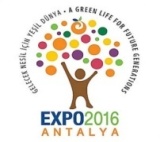 T.C.İBRADI KAYMAKAMLIĞIHalk Eğitimi Merkezi Müdürlüğü(Okul-Aile Birliği Başkanlığı)Sayı	: 88020793-165.01-                                                                                                  04.01.2017         Konu   :Vergi Numarası.İBRADI MAL  MÜDÜRLÜĞÜNE9 Şubat 2012 tarih ve 28199 sayılı Resmi Gazetede yayımlanan Milli Eğitim Bakanlığı Okul Aile Birliği Yönetmeliğine uygun olarak Okul-Aile Birliğimiz  kurulmuştur. 04.01.2017 tarih ve 1 nolu toplantı kararıyla da Müdürlüğünüzden Okulu-Aile Birliğimize ait vergi numarasının alınması kararlaştırılmıştır.. Gerekli olan belgeler yazımız ekinde sunulmuştur. Buna  göre işlem yapılması hususunda;	Gereğini arz ederim.                                                                                                                                    Vahdettin ÇAKAR		         Merkez MüdürüEK:Karar Örneği (1 sayfa)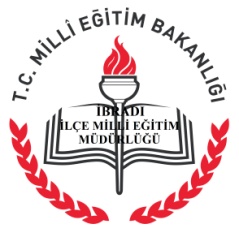 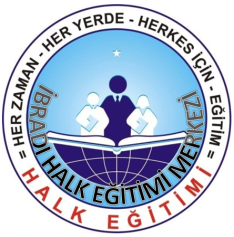 İbradı Halk Eğitimi Merkezi MüdürlüğüHükümet Konağı  İbradı – AntalyaTelefon  : (0242) 691 2364E- Posta : 290475@meb.k12.tr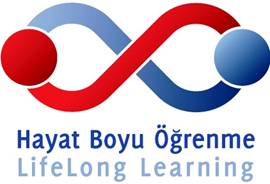 